ВОПРОС 5. О ПЕРЕЧНЕ ПРЕДОСТАВЛЯЕМЫХ СОЦИАЛЬНЫХ УСЛУГ МНОГОДЕТНЫМ МАЛООБЕСПЕЧЕННЫМ СЕМЬЯМ,А ТАКЖЕ СЕМЬЯМ С НИЗКИМ МАТЕРИАЛЬНЫМ ДОХОДОМ 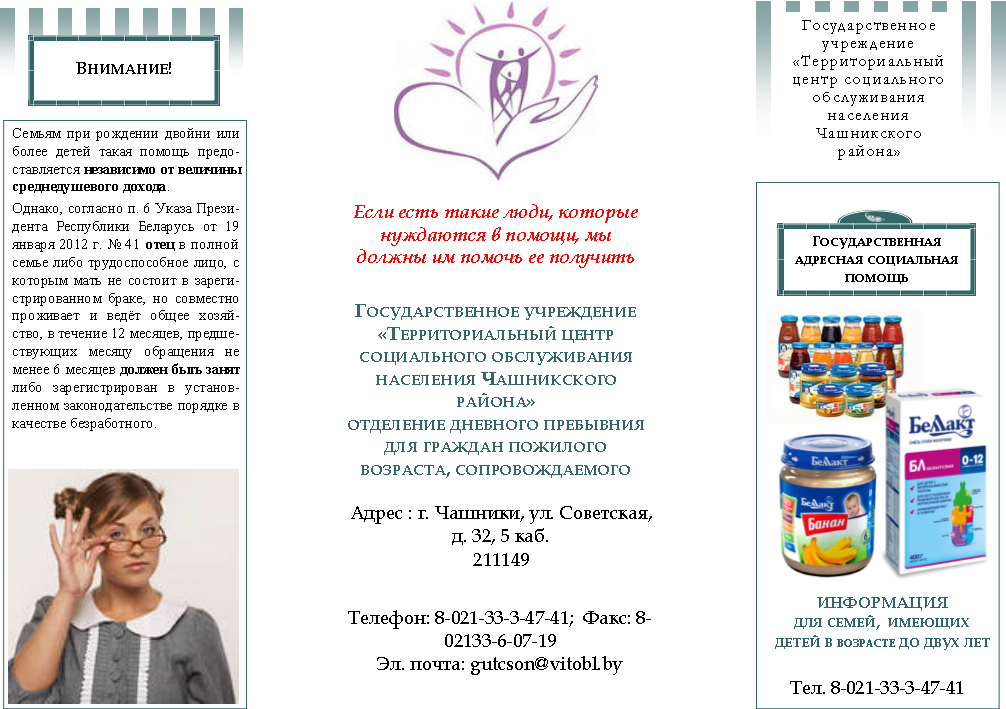 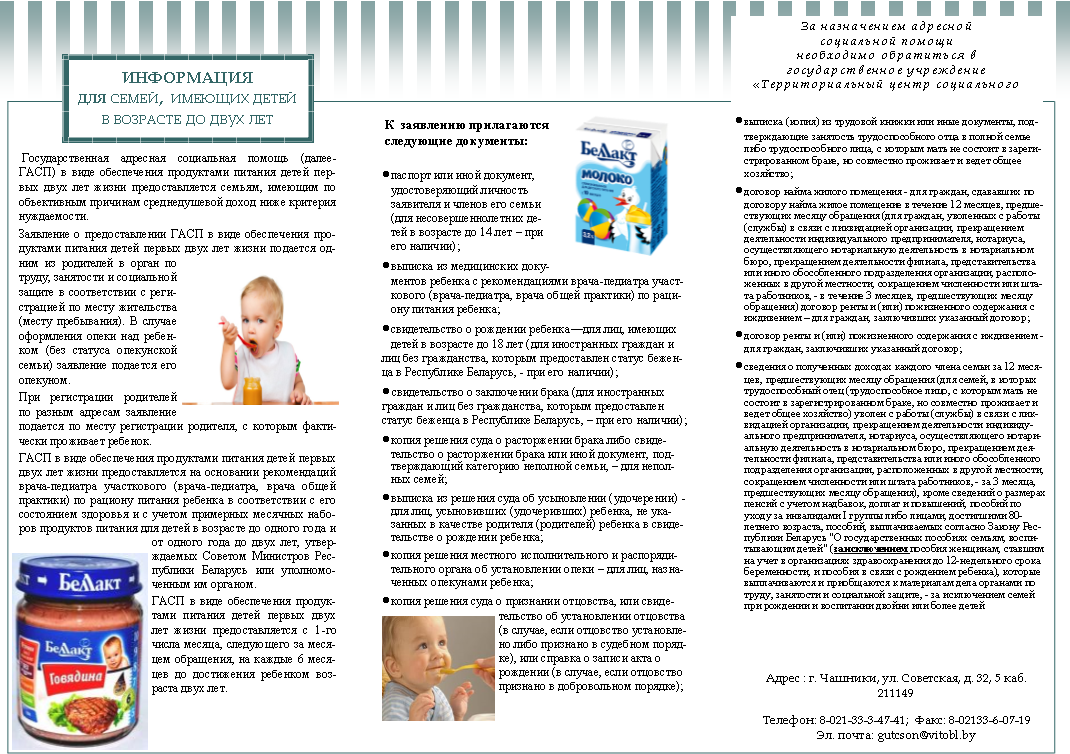 